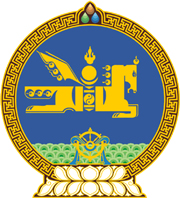 МОНГОЛ УЛСЫН ХУУЛЬ2022 оны 06 сарын 02 өдөр                                                                  Төрийн ордон, Улаанбаатар хотЭРДЭНЭСИЙН САНГИЙН ТУХАЙ ХУУЛЬ ХҮЧИНГҮЙ БОЛСОНД ТООЦОХ ТУХАЙ1 дүгээр зүйл.1994 оны 11 дүгээр сарын 17-ны өдөр баталсан Эрдэнэсийн сангийн тухай хуулийг хүчингүй болсонд тооцсугай.	2 дугаар зүйл.Энэ хуулийг Эрдэнэсийн сангийн тухай хууль /Шинэчилсэн найруулга/ хүчин төгөлдөр болсон өдрөөс эхлэн дагаж мөрдөнө.		МОНГОЛ УЛСЫН 		ИХ ХУРЛЫН ДАРГА 				Г.ЗАНДАНШАТАР